Инспектор по пропаганде БДД ОГИБДД УМВД России по Красногвардейскому району г. Санкт – Петербурга посетила ГБДОУ Детский Сад №85 Красногвардейского района г. Санкт – Петербурга, где совместно с воспитателями, в дошкольных группах, провела профилактическое мероприятие по безопасности дорожного движения .В ходе проведения мероприятия, дети поучаствовали в викторине вопросов по правилам дорожного движения, в ходе которой, совместно с инспектором повторили правила дорожного движения, и изучили правила поведения детей в транспортном средстве. В завершении мероприятия, инспектор по пропаганде безопасности дорожного движения, каждому дошкольнику вручила памятку первоклассника, с подробным рассказом о правилах дорожного движения, о правилах поведения на улицах и о правилах поведения в транспортном средстве.Сотрудники ГИБДД уверены, что подобные мероприятия надолго остаются в памяти детей и позволяют воспитать законопослушных участников дорожного движения.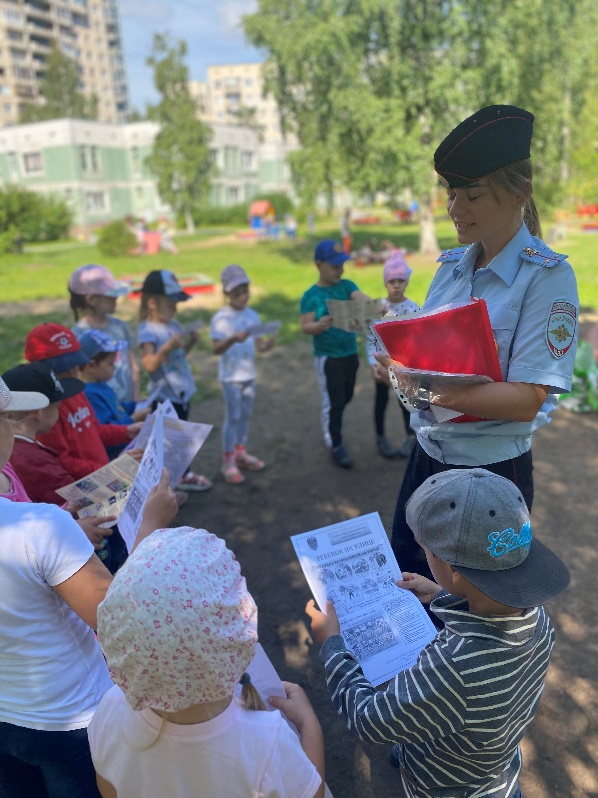 